[ а р а р                                                                 ПОСТАНОВЛЕНИЕ21  июнь  2018- й.                          № 31                     21 июня  2018 г.                      Об аннулировании адресов объектов адресации.В целях упорядочивания адресов объектов недвижимости сельского поселения Юмашевский сельсовет муниципального района Чекмагушевский район Республики Башкортостан, руководствуясь Постановлением Правительства Российской Федерации №1221 от 19 ноября 2014 года «Об утверждении Правил присвоения, изменения и аннулирования адресов» и согласно статьи 3 п.22 Устава сельского поселения Юмашевский сельсовет муниципального района Чекмагушевский район Республики Башкортостан Администрация сельского поселения Юмашевский сельсовет муниципального района Чекмагушевский район Республики Башкортостан ПОСТАНОВЛЯЕТ:  1.Аннулировать следующие адреса жилых домов:-  Российская Федерация, 452227, Республика Башкортостан, Чекмагушевский  район,  с. Новосеменкино, ул. Николаева, домовладение 1а;-  Российская Федерация, 452227, Республика Башкортостан, Чекмагушевский  район,  с. Юмашево, ул. Речная, домовладение 4а.2. Контроль за выполнением настоящего постановления оставляю за собой.          Глава сельского поселения:                        Р.Х.Салимгареева.БАШ[ОРТОСТАН  РЕСПУБЛИКА]ЫСА[МА{ОШ  РАЙОНЫмуниципаль районЫНЫ@ЙОМАШ АУЫЛ СОВЕТЫАУЫЛ  БИЛ^м^]ЕХАКИМИ^ТЕ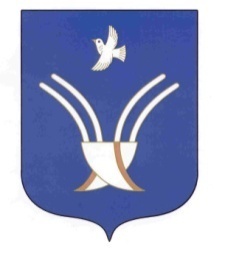 Администрация сельского поселения Юмашевский сельсоветмуниципального района Чекмагушевский район Республики Башкортостан